531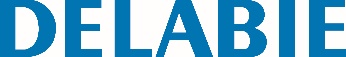 Barra de apoio reta ECO Ø 25, 400 mmReferência: 531 Informação para prescriçãoBarra de apoio reta ECO para PMR.Tubo Ø 25, entre-eixos 400 mm.Tubo Inox polido brilhante.Fixação visível por placa 3 furos.